Job Description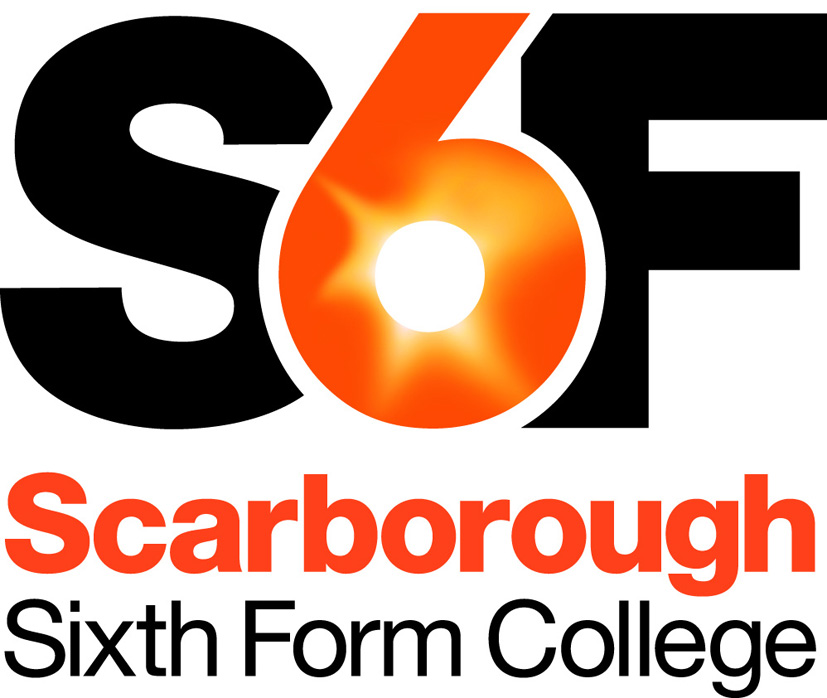 Human Resources Manager Responsible to: 	Principal, or delegateJob purpose: 	To provide specialist HR advice and guidance in support of the College’s strategic and operational aims; to manage the provision of an effective and efficient HR service; and, to take oversight of the College’s data protection and Health & Safety arrangements.Key Duties:Management Responsibilities: Ensure the success of the HR Service, through:Continuous review and development of the serviceLeadership of staff within the service, as individuals and as a teamOrganisation and management of resources, including any external partnershipsDevelopment of policy and guidelines	Contribution to overall college strategy, where appropriateRepresentation of the HR service at internal and external meetings.Professional Responsibilities:Keep abreast of developments in employment legislation, ensuring that HR processes and policies are updated to reflect these and that managers are appropriately briefed on any implicationsProvide specialist advice and guidance to employees and managers on legislation, terms and conditions of employment, HR policies and procedures and other employment-related mattersTake a proactive role in the on-going development and management of the College’s key HR processes (e.g. recruitment & induction, probation & performance management)Assist with staff recruitment and training, including participating in selection processes and leading staff training and induction events, where appropriateThrough oversight of the work of the HR & Recruitment Officer, ensure that the College’s HR and recruitment processes and records are effectively and efficiently administered, including ensuring compliance with relevant equality, data protection, safeguarding and other employment legislation.Organise and attend employment meetings (e.g. disciplinary, return to work, well-being, performance management, mediation meetings); including taking notes, providing guidance, and, where appropriate, leading the meetings Liaise with relevant external agencies (e.g. auditors, occupational health) and other CollegesAct as lead or ‘competent’ person for employee-related Health & Safety issues (e.g. pregnancy and well-being risk assessments)Have oversight of the general Health & Safety arrangements across the College and monitor that these are working effectivelyCarry out the duties and responsibilities of the College’s designated Data Protection Officer as detailed in GDPR regulations and guidance; this includes informing, advising, monitoring and reporting on complianceProvide regular management reports to CMT and to governors on HR, H&S and data protection issues, including provision of relevant data and performance indicators.  Quality:Be responsible for the quality and self-assessment arrangements for the serviceComplete professional development reviews and staff development activities within the teamContribute to college self-assessment / planning processes.Responsibilities of all staff:Promote high expectations of students in and outside the classroom; and promote and safeguard their welfareCarry out administrative duties relevant to the post, including maintaining records and providing information/dataWork within college guidelines and promote college valuesGive due consideration to Health & Safety and Equality & Diversity issues within all activitiesMaintain confidentiality regarding sensitive or personal informationCarry out other duties as reasonably required by the Principal.This job description is provided to assist the post-holder in knowing what his/her main duties are.  From time to time these duties may be changed as the requirements of the job change.                                            Reviewed: September 2018 